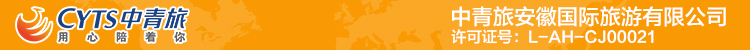 【精选不漂流】石台牯牛降+蓬莱仙洞+醉山野+醉仙谷玻璃桥+西黄山农旅度假区+池州杏花村2日游行程单门票全含 赠送特色农家菜行程安排费用说明其他说明产品编号XRJQ20240401出发地合肥市目的地池州市-石台县行程天数2去程交通汽车返程交通汽车参考航班早上6：30黄山路学苑大厦集合（以导游短信通知为准）早上6：30黄山路学苑大厦集合（以导游短信通知为准）早上6：30黄山路学苑大厦集合（以导游短信通知为准）早上6：30黄山路学苑大厦集合（以导游短信通知为准）早上6：30黄山路学苑大厦集合（以导游短信通知为准）产品亮点景点大门票一价全含，专线导游全程服务景点大门票一价全含，专线导游全程服务景点大门票一价全含，专线导游全程服务景点大门票一价全含，专线导游全程服务景点大门票一价全含，专线导游全程服务D1D1行程详情合肥—池州早指定时间地点（以导游短信为准）前往中国森林旅游城市、傩戏之乡——池州。游览【池州杏花村文化旅游区】（赠送景点，游览时间约1.5小时，园区面积大，内容丰富，建议乘坐电瓶车或观光小火）主要景点：红墙照壁、问酒驿、白蒲荷风、百杏园、焕园、窥园。杏花村文化旅游区体现十里烟村一色红，村花村酒两共幽的田园风光，让您体验到山水农耕、江南村落、传统民俗和盛唐诗酒四大文化。用餐早餐：X     午餐：十人一桌，8菜1汤（赠送餐不吃不退）     晚餐：十人一桌，8菜1汤（赠送餐不吃不退）   住宿普通标准2-3人间D2D2行程详情石台—合肥早餐后，开始美妙的旅程，游览【石台牯牛降】（门票90元/人已含，游览时间约3个小时，景区交通往返18元/人敬请自理) 黄山山脉向西延伸的主体、皖南三大高山之一。因其山形酷似一头牯牛，从天而降得名。首先游览【龙门大峡谷】河马戏鳄、龙门潭、百丈岩、滚石滩、栖贤洞、隐月池、龙门飞渡、钟鼓石、碧玉潭、南国小长城，实为大自然创造的“无声的诗，立体的画”。之后走进远近闻名的“英雄村”【严家古村】这里古树参天、松涛阵阵、溪流潺潺，徽派建筑风格的民居和祠堂掩映其间，一派“云树村边合，人家画里居”的景象。严家古村居住着东汉著名隐士严子陵的后裔，村内有保存完好的徽州古民居，古磨房、古祠堂、红军标语墙、蜡烛峰、情人谷、四叠飞瀑等。之后通过参观【石台红色文化展览馆】内陈列的物品，结合图片文字介绍生动地再现那段峥嵘的硝烟岁月，了解那段激动人心的红色历史！用餐早餐：占床赠送早餐，不占床早餐自理     午餐：十人一桌，8菜1汤（赠送餐不吃不退）     晚餐：X   住宿温馨的家费用包含1、车费：根据成团人数安排相应的空调旅游车（保证一人一正座）1、车费：根据成团人数安排相应的空调旅游车（保证一人一正座）1、车费：根据成团人数安排相应的空调旅游车（保证一人一正座）费用不包含1、景区交通：石台牯牛降往返景交18元/人【必须自理】、杏花村景区交通40元/人【自愿乘坐】1、景区交通：石台牯牛降往返景交18元/人【必须自理】、杏花村景区交通40元/人【自愿乘坐】1、景区交通：石台牯牛降往返景交18元/人【必须自理】、杏花村景区交通40元/人【自愿乘坐】预订须知1、游客报名时请如实填写相关信息，如有疑问请咨询报名旅行社。出游当天必须按所规定的时间、地点乘车。请提供有效出行电话，以便导游出团前一天再次通知客人出行事宜。温馨提示报名时请提供个人准确信息（姓名、身份证号码、电话号码）。退改规则出发前1天退团收车损费用120元/人；当天退团不退费用保险信息《中国公民国内旅游文明行为公约》